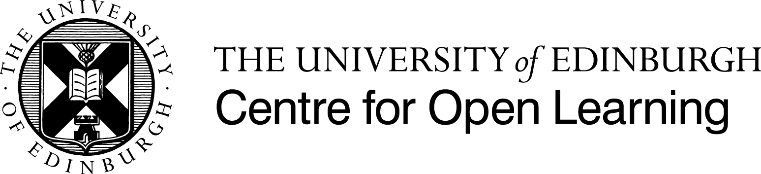 The UK Data Protection Act 2018 and the EU General Data Protection Regulation (GDPR) protect you and the personal data you supply to the Centre for Open Learning, University of Edinburgh.All data kept within the University is treated as confidential. The University maintains student data in secure conditions and processes and discloses data in accordance with the terms of its Data Protection Policy. Personal data you supply to the University will be made available for official purposes to academic and administrative staff within the University, but access to data is strictly confined to staff with relevant responsibilities.  You can read the University’s policy here: https://www.ed.ac.uk/records-management/policy/data-protectionIf you would like your agent or partner institution to represent you and obtain information from the Centre for Open Learning (COL) regarding your application for study, you must give COL your express permission to provide information to your agent or partner institution.Please sign the disclaimer below to give COL this permission:If you register as an undergraduate or postgraduate student of the University of Edinburgh, you will be asked to sign a further statement of consent for Data Protection purposes. Details on Data Protection can be found at: http://www.recordsmanagement.ed.ac.ukDisclaimerDisclaimerFull name of student:Name of agency/partner institution:I give permission for the Centre for Open Learning, University of Edinburgh to pass any information regarding my application and my documents to my agent/partner institution (stated above)I give permission for the Centre for Open Learning, University of Edinburgh to pass any information regarding my application and my documents to my agent/partner institution (stated above)Signature of student:Date: